								Al Dirigente Scolastico								dell’I.C. Pizzigoni-Carducciil/la sottoscritto/a __________________________________________________docente di scuola□	di scuola dell’infanzia		□	di scuola dell’infanzia		□	di scuola dell’infanziapersonale ATA□	Assistente Amministrativo		□	Collaboratore ScolasticoChiede di partecipare all’assemblea sindacale che si svolgerà:il giorno _______________dalle ore __________		alle ore _________Catania, _____________							il docente/personale ATA										______________________Collegati al sito www.argofamiglia.it o utilizzare l’App Famiglia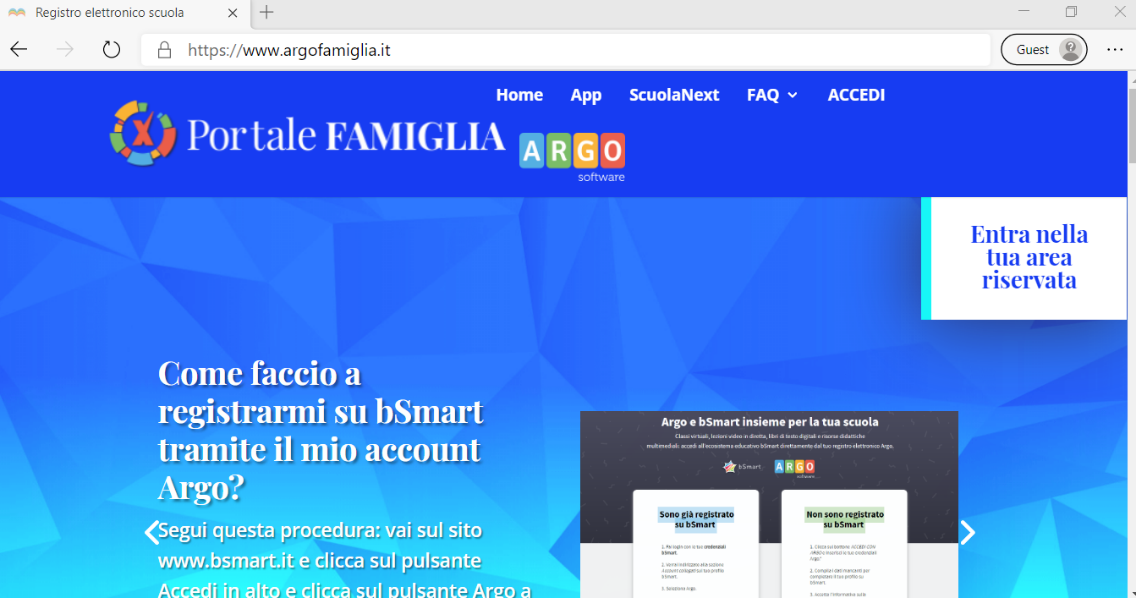 Entra nell’area riservata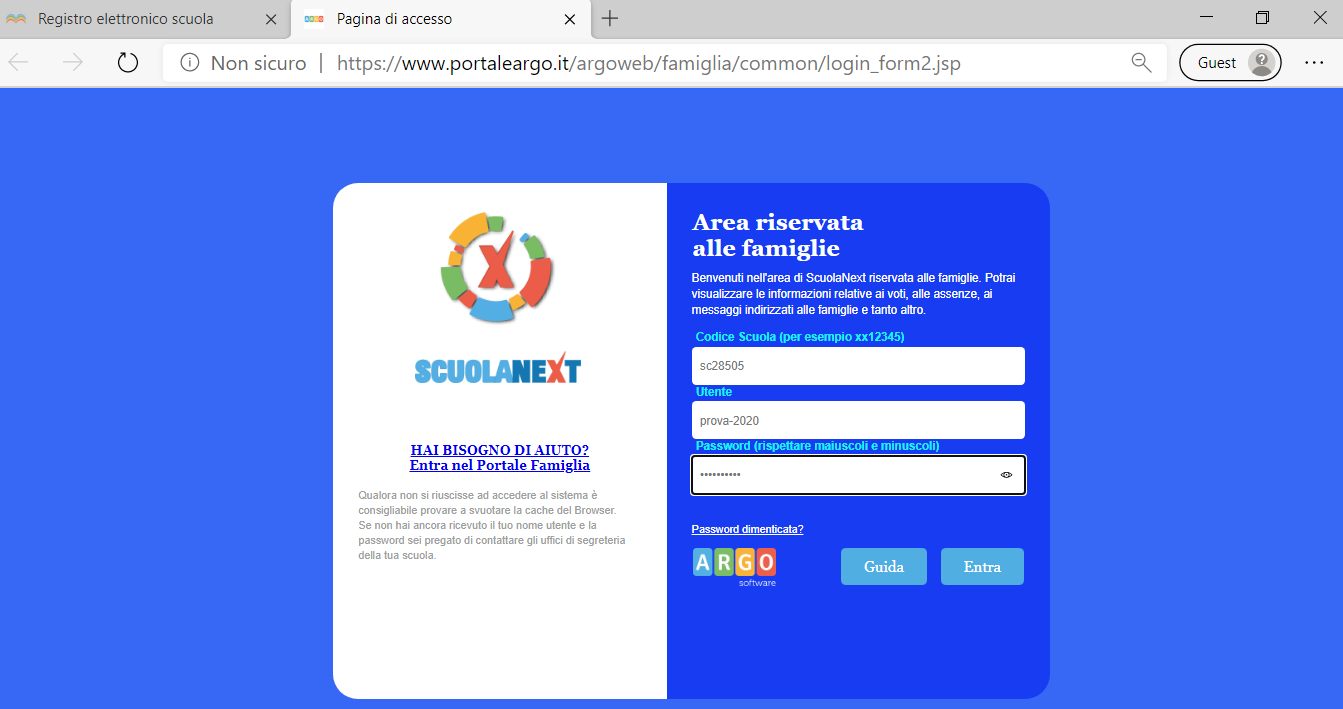 Vai sul menu Documenti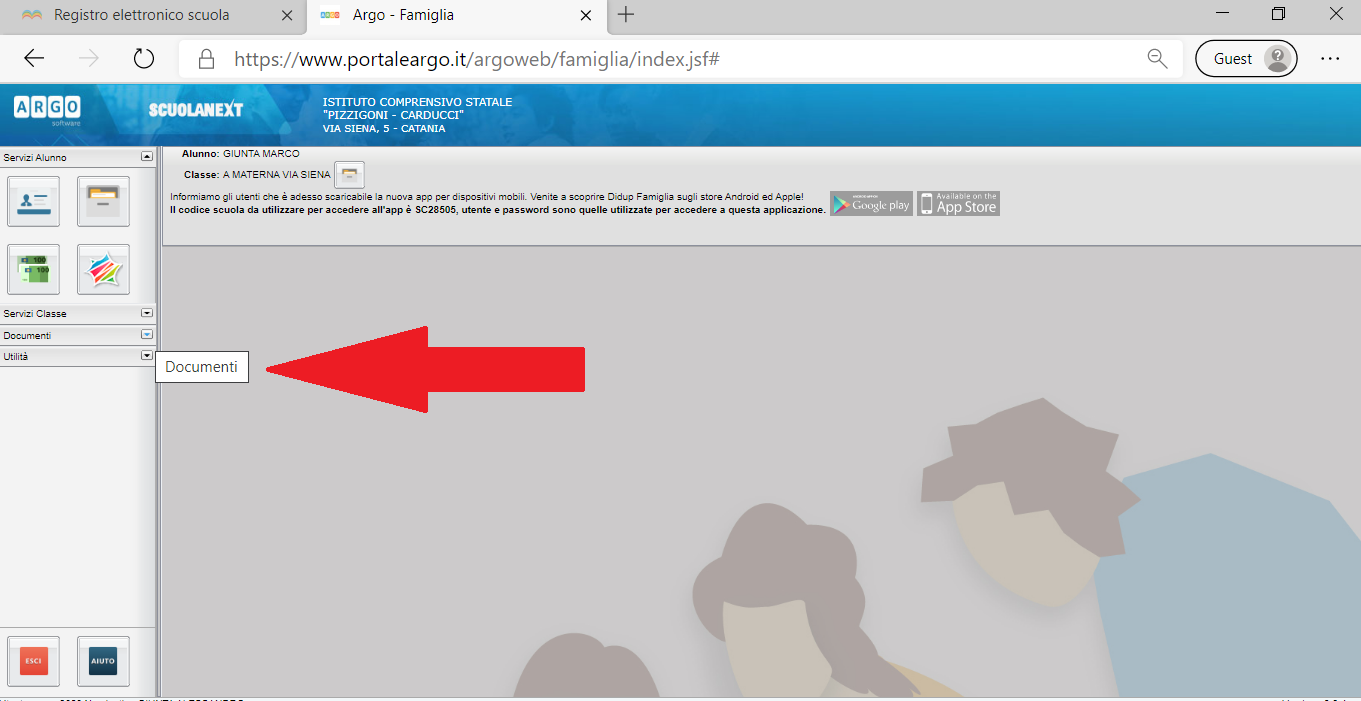 Vai sull’icona Bacheca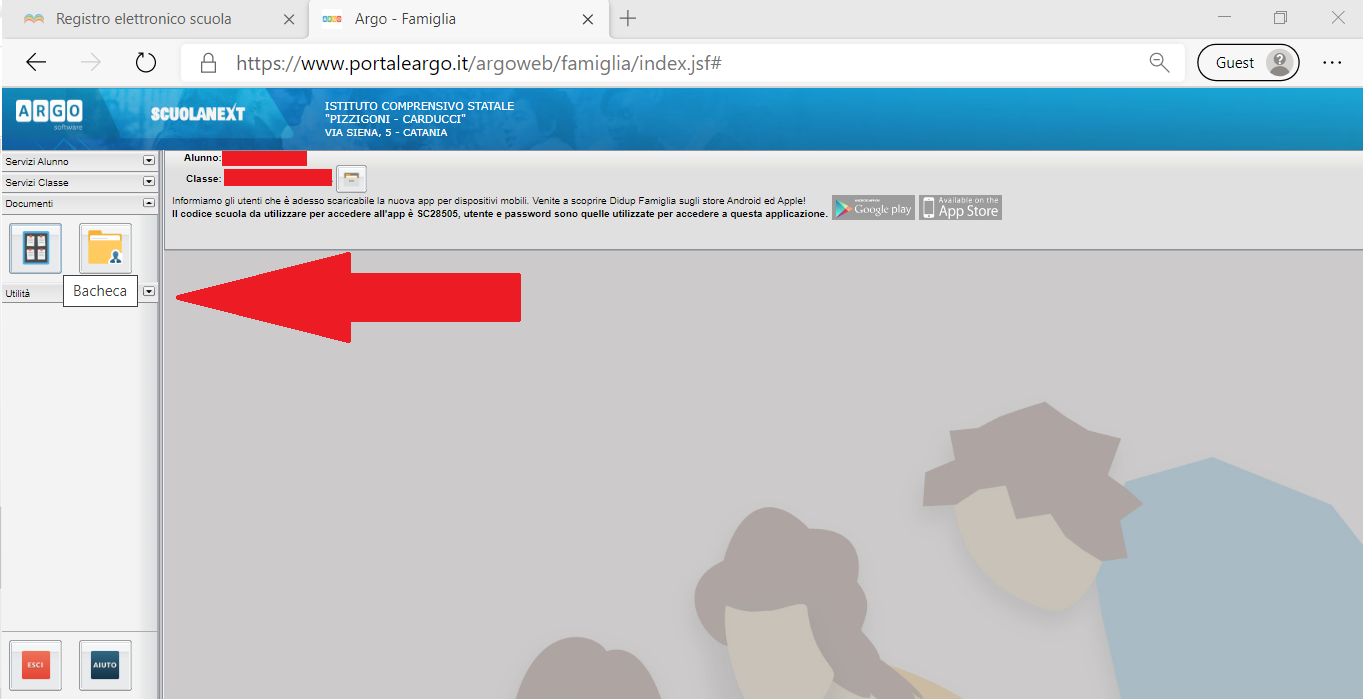 Scegli Bacheca Scuola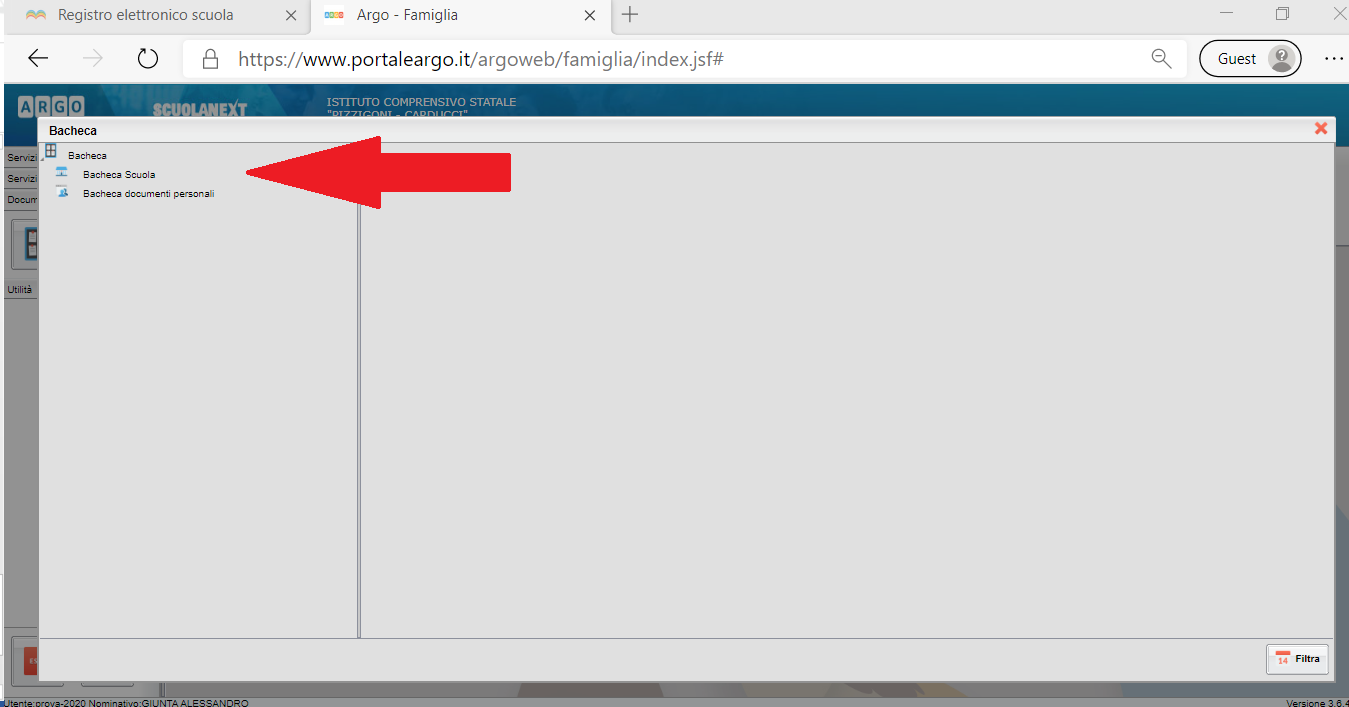 Scarica e leggi il file allegato (integrazione al patto educativo di corresponsabilità Covid 2020-21.pdf)Conferma la presa visione e l’adesione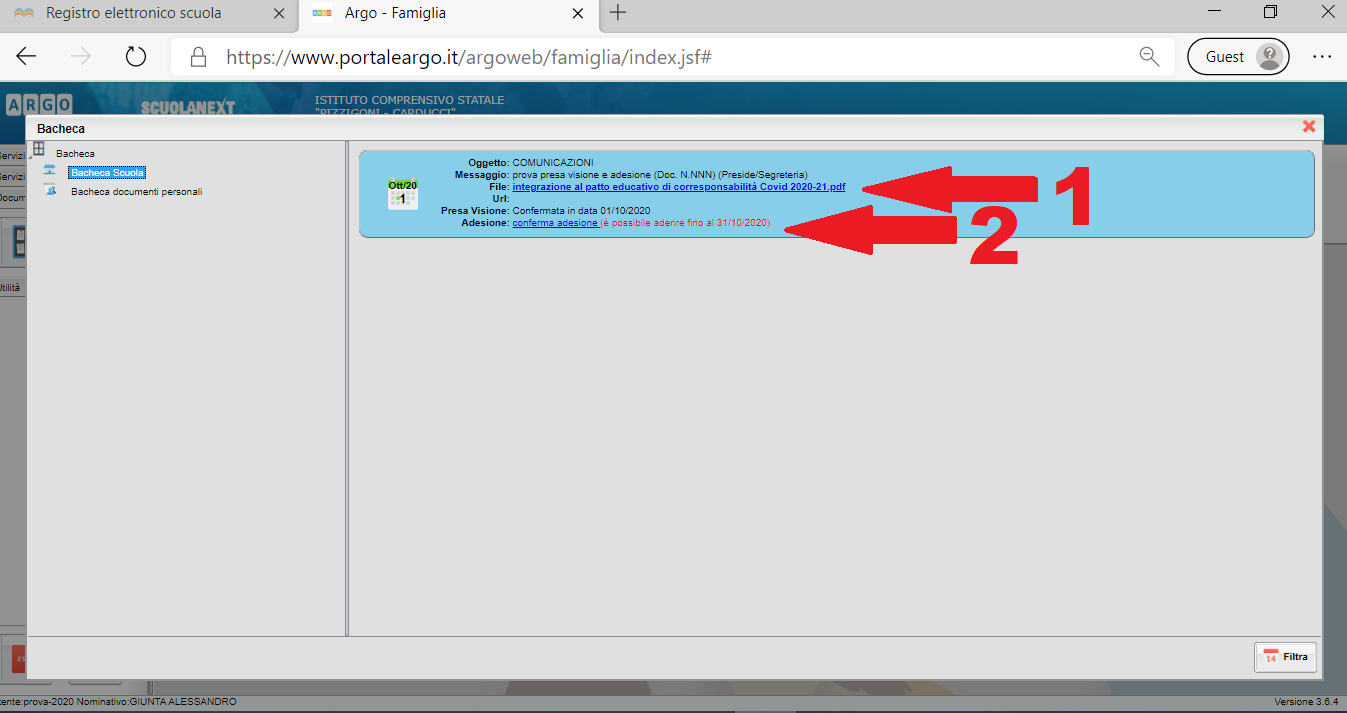 